สถาบันที่จะจัดการอบรม.......................................................................................................................................ชื่อผู้ประสานงาน  .............................................................................ตำแหน่ง ...............................................เบอร์โทร   .................................  เบอร์โทรมือถือ .................................  line ID   ......................................  			วันที่สะดวกที่จะจัดการอบรม (ครั้งละ 1.5-2 วัน)  ขอให้กำหนดมา  3 ช่วง  เผื่อให้วิทยากรเลือกช่วงที่สะดวกช่วงที่ 1  วันที่  ............................  ช่วงที่ 2  วันที่  ............................  ช่วงที่ 3 วันที่  ............................  สถานที่ที่จะจัดการอบรม  ○ ที่สถาบัน 			○ที่อื่น คือ ..........................................................  ขอรับการอบรมจริยธรรมการวิจัยในคน  ด้านใด (เลือกได้มากกว่า 1 ด้าน)○วิทยาศาสตร์การแพทย์  	     ○วิทยาศาสตร์สุขภาพ              ○สังคมศาสตร์- พฤติกรรมศาสตร์การอบรมนี้เน้นอบรมให้บุคลากรกลุ่มใดเป็นหลัก  	○คณะกรรการจริยธรรมการวิจัย           ○นักวิจัย  			     ○ทั้ง  2  กลุ่มคาดว่าจะมีผู้ร่วมการประชุม จำนวน .............................................................. คนสถาบันมีคณะกรรมการจริยธรรมการวิจัยในคนหรือไม่○ยังไม่ได้จัดตั้ง			      ○จัดตั้งคณะกรรมการและดำเนินงานมาแล้ว ........ ปีการดูแลเรื่องที่พัก การเดินทาง ของวิทยากร สะดวกหรือไม่  (ในการอบรม จะมีวิทยากรประมาณ 3-5 ท่าน)การดูแลค่าเดินทางโดยเครื่องบิน 	    ○สะดวก สำหรับวิทยากรไม่เกิน ............... คน             ○ไม่สะดวก  การดูแลค่าที่พัก		              ○สะดวก สำหรับวิทยากรไม่เกิน ............... คน             ○ไม่สะดวก            รถรับส่งวิทยากร จาก สถานที่ทำงาน ที่พัก ของวิทยากร หรือสนามบิน    ○สะดวกสำหรับวิทยากรทุกท่าน	○ อื่น ๆ  ...................                                                                          (มีต่อหน้า 2)ข้อมูลเพิ่มเติม  เป็นข้อมูลประกอบเพื่อให้วิทยากรบรรยาย ได้เหมาะสมกับกลุ่มเป้าหมาย สถาบันมี ........หน่วยงาน/คณะ    คณะหรือหน่วยงานที่จะเข้ารับการอบรม มี  ........... หน่วยงาน/คณะ    ได้แก่ ..................................................................................................................................................................................................................................................................................................................................................................................................................................................................................................................................................................................................................................................................................................................................................................................................................................................................................ตัวอย่างชื่อโครงร่างการวิจัยใน 1-2 ปี ที่ผ่านมา   (ส่งมาภายหลังได้)....................................................................................................................................................................................................................................................................................................................................................................................................................................................................................................................................................................................................................................................................................................................................................................................................................................................................................................................................................................................................................................................................................................................................................................................................................................................................................................................................................................................................................................................................................................................................................................................................................................................................................................................................................................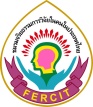 ข้อมูลของสถาบันเพื่อการจัดอบรมด้านจริยธรรมการวิจัยในคนชมรมจริยธรรมการวิจัยในคนในประเทศไทย